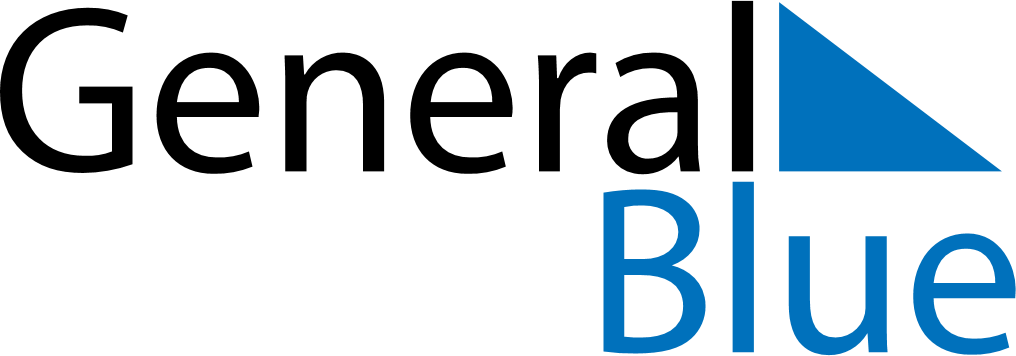 June 2022June 2022June 2022June 2022AlbaniaAlbaniaAlbaniaSundayMondayTuesdayWednesdayThursdayFridayFridaySaturday12334Children’s Day56789101011121314151617171819202122232424252627282930